22 июня 2022 года на территории муниципального образования Ковардицкое прошли митинги посвященные Дню памяти и скорби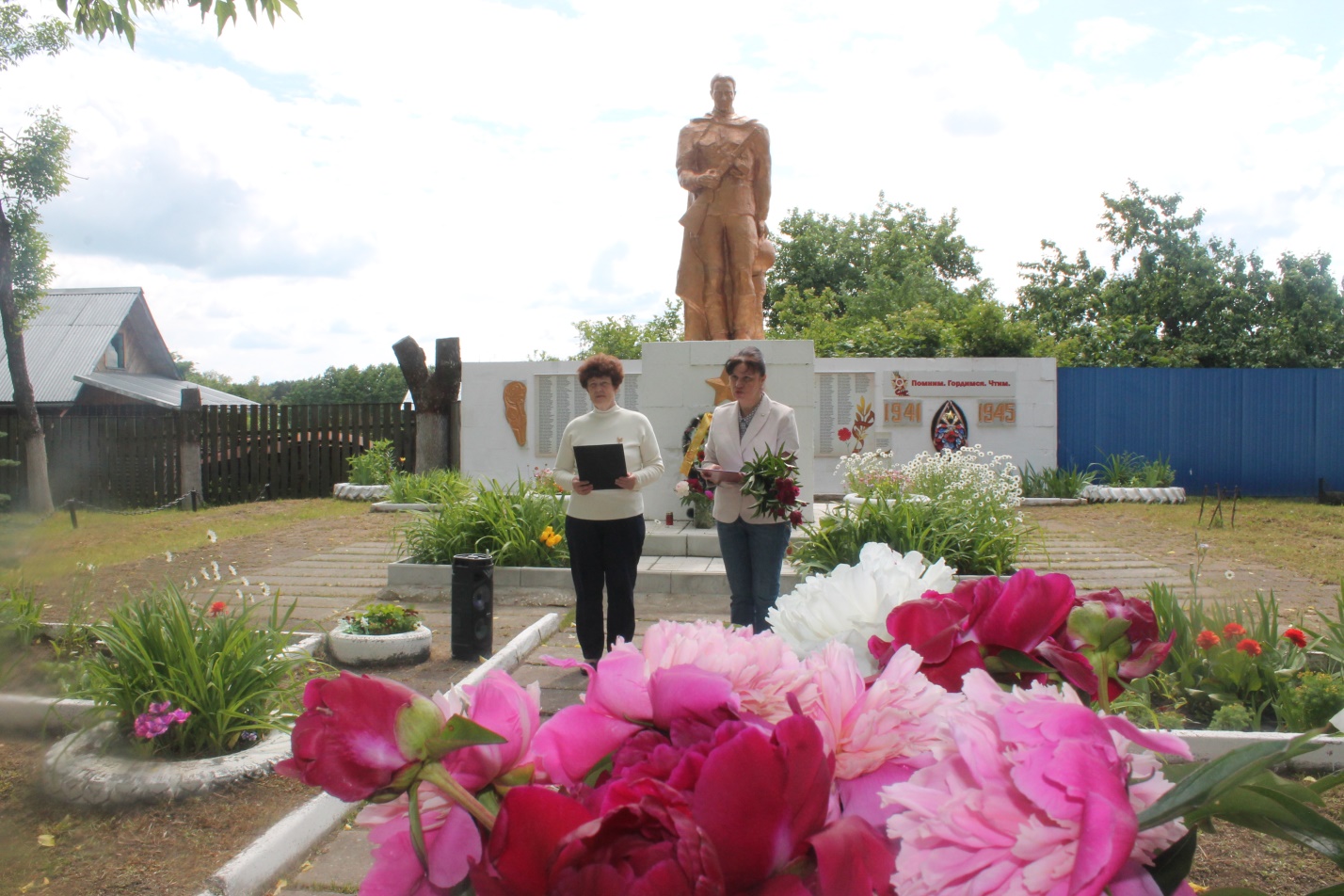 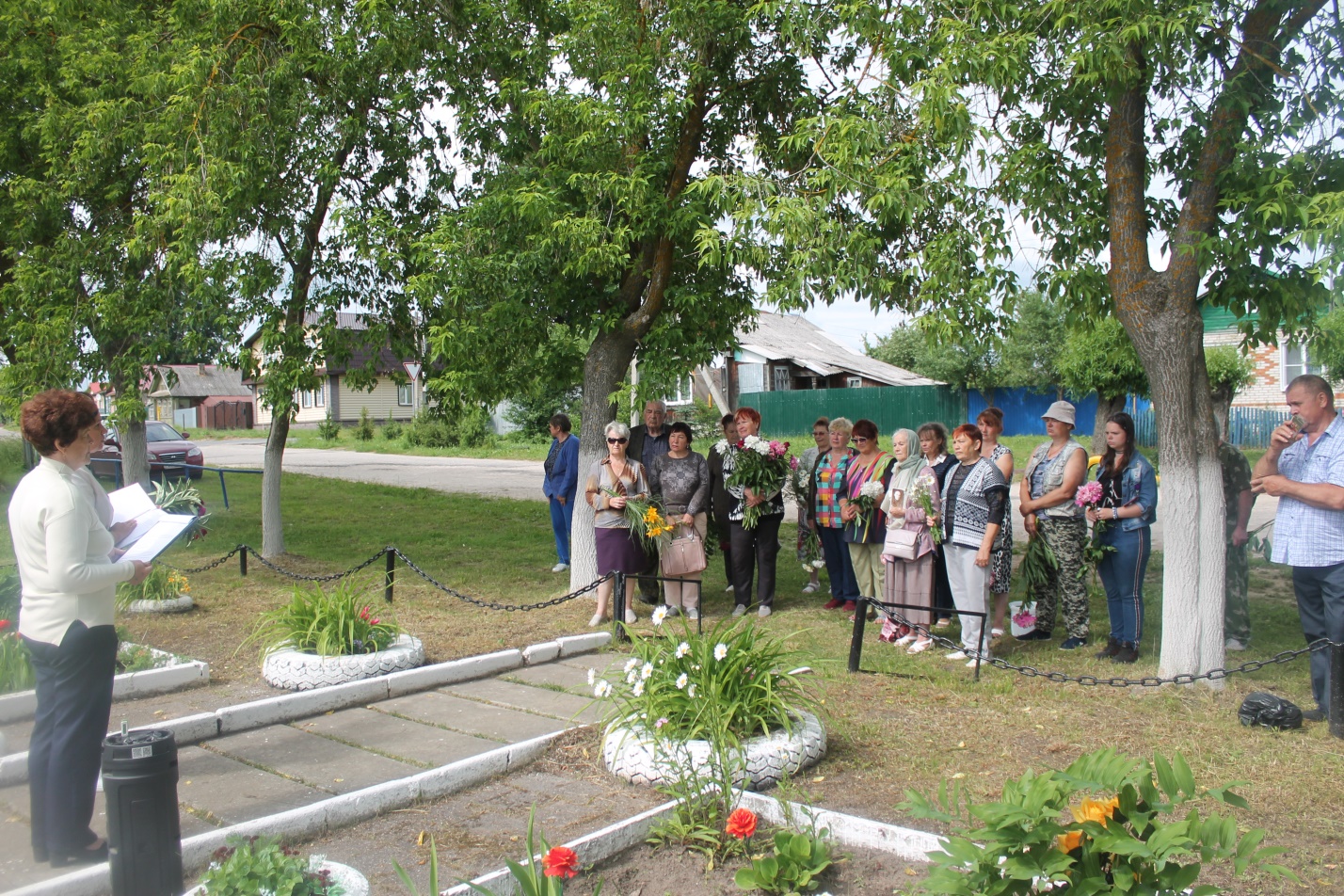 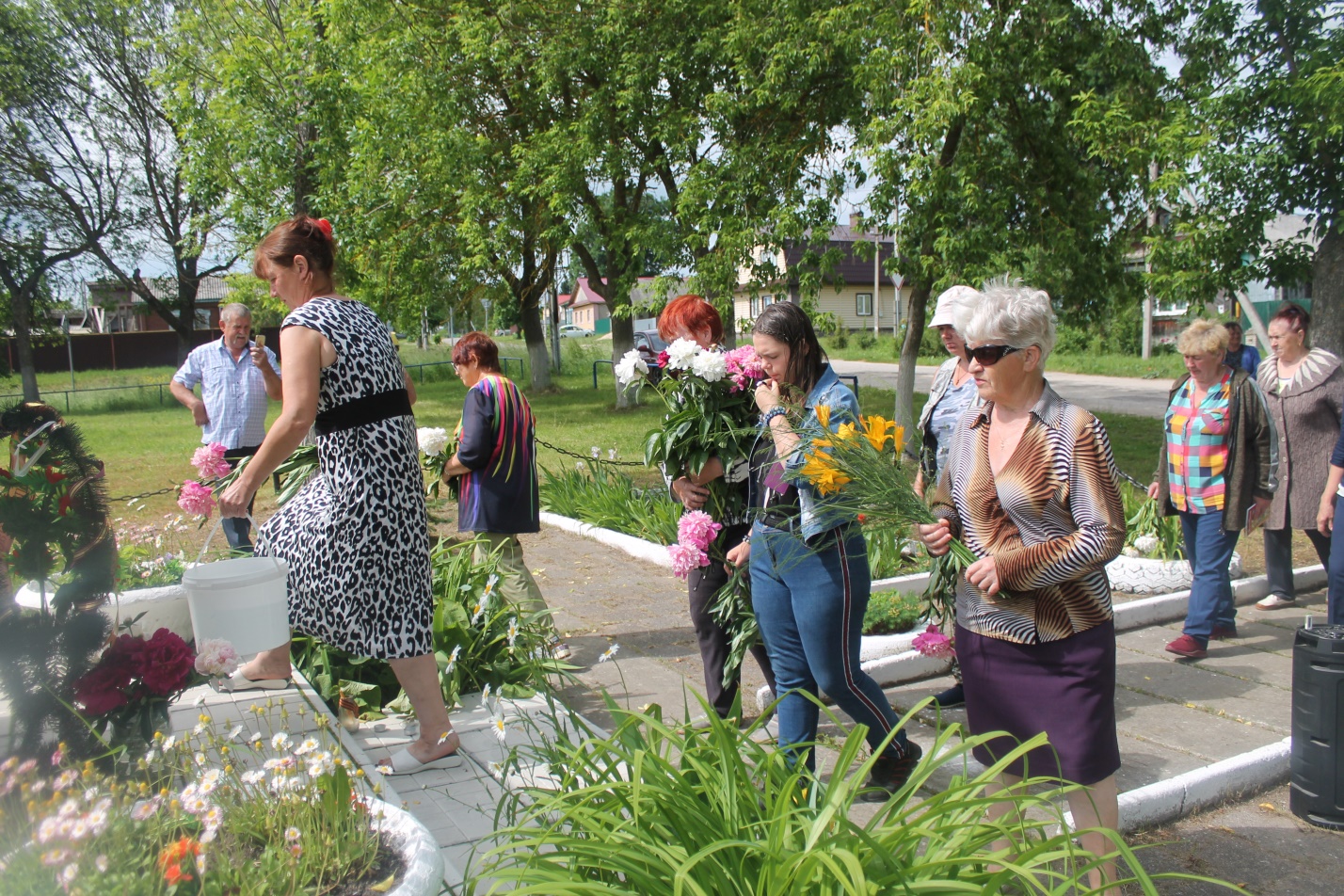 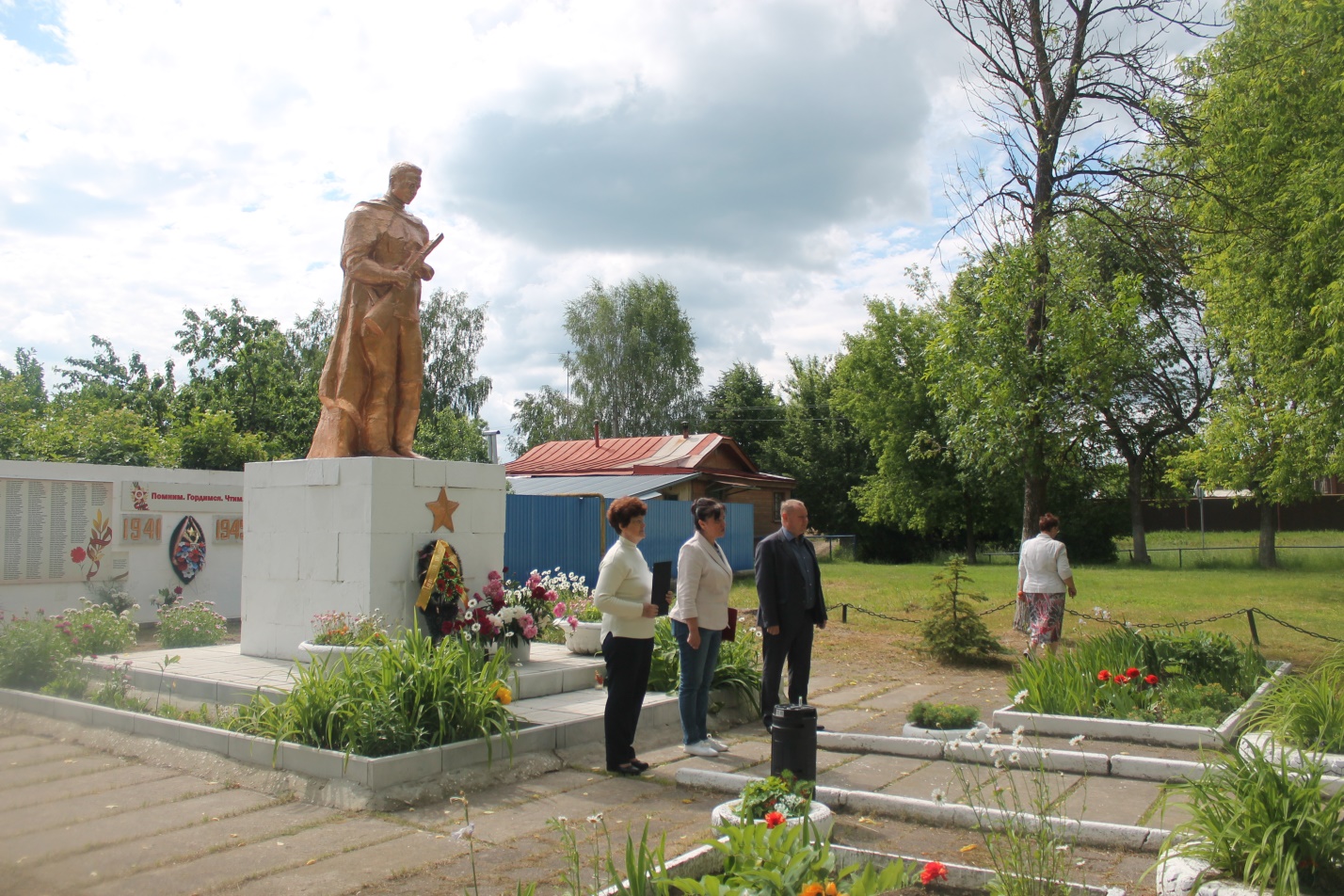 